INDICAÇÃO Nº 2512/2017Sugere ao Poder Executivo Municipal que proceda a troca de lâmpada na viela da Rua Carijós ao lado do nº 117 no Jd. São Francisco.Excelentíssimo Senhor Prefeito Municipal, Nos termos do Art. 108 do Regimento Interno desta Casa de Leis, dirijo-me a Vossa Excelência para sugerir ao setor competente que, proceda à troca de lâmpada na viela da Rua Carijós ao lado do nº 117 no Jd. São Francisco.Justificativa:Fomos procurados por munícipes solicitando essa providencia, pois a falta de iluminação nesse local está causando transtornos e insegurança aos moradores.OBS: Fomos informados que na noite do ultimo domingo (05) houve um roubo a residência nesse local.Plenário “Dr. Tancredo Neves”, em 06 de Março de 2017.José Luís Fornasari“Joi Fornasari”-Solidariedade-- Vereador -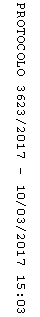 